ИНФОРМАЦИЯ ДЛЯ НАСЕЛЕНИЯ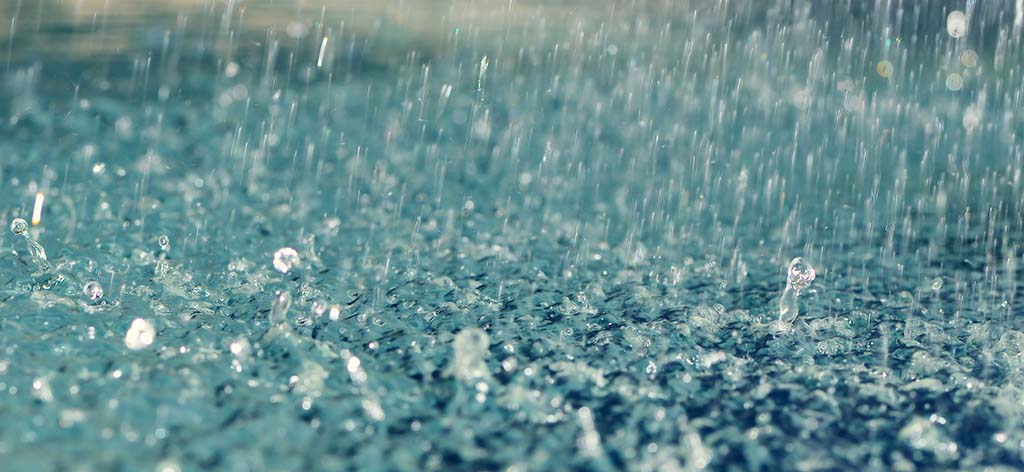 Администрация  ГП «Борзинское» ведет ежедневный мониторинг состояния  воды в реке Борзя, ежедневно в Администрации района проходят селекторные совещания на уровне Забайкальского края комиссии по предупреждению и ликвидации  чрезвычайных ситуаций.  На 12.07.2018 г. вода в реке Борзя не заняла ещё все границы  русла, до края высоты при визуальном осмотре остается в запасе 1 м, местами более 1м. По прогнозам до 16.07.2018 г.  затопление жилого сектора не ожидается, для этого необходимо поднятие реки около 3 м. По плану градостроительства затапливаемые районы – это земельный участок по ул. Журавлева от ул. К. Маркса до ул. Партизанской , 5 домов с северной стороны  ул. Партизанской, ул. Луговая, и огороды с северо-западной стороны  ул. Комсомольской.  . Меры предосторожности:  в низменных участках гражданам не стоит при продолжительных ливнях  хранить в подпольях материалы, что может повлиять на их сохранность при влаге. В случае затопления подпольев необходимо вызвать службу ООО «Аквасети» по откачке воды из жилого помещения. тел. служб  ЕДДС района 3-21-72, 8964-464-4316ООО «Аквасети» 9141226773 , 8(3022)3-29-69